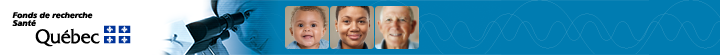 Réseaux thématiques du FRQS – programme 2024-2032PRÉSENTATION DE RÉSEAUDemande de subventionPrésentée parCliquez ici pour taper le nom du réseauCliquez ici pour taper le nom du directeur ou de la directriceINSTRUCTIONSPrésentation de réseau thématiqueAfin que les propositions soient rédigées de façon uniforme, le FRQS vous demande de respecter le nombre de pages allouées ainsi que le cadre présenté. Toute page excédentaire sera retirée de la demande. Pour la rédaction du document, veuillez utiliser la police de type Times New Roman, taille 12 pt, intervalle simple.Une fois que vous aurez rempli ce gabarit de proposition de réseau thématique, vous devrez le convertir en format PDF et le joindre à votre formulaire électronique de demande de subvention, dans la section « Autres documents ».Voici la liste des documents qui vous seront demandés dans la section « Autres documents » de votre formulaire électronique de demande de subvention :Le présent gabarit de présentation de réseau thématique complété ;La liste des acronymes utilisés dans le présent document ;Un document facultatif de tableaux et figures (pour un maximum de 8 pages)L’organigramme du réseau ;Le bottin des membres du réseau divisé par catégories de membres et classé par ordre alphabétique de noms de famille ;La liste et lettre d’appui des collaborations et des partenariats stratégiques pour la réalisation des activités du réseau et leur nature, financière (précisez le montant) ou autre (précisez) ;Le document consolidé du module d’appui.SignaturesCette proposition doit être signée par les autorités administratives et scientifiques du réseau de recherche, soit le directeur ou la directrice des services financiers de l’établissement gestionnaire et le directeur ou la directrice du réseau thématique (page 3).PROCESSUS D’ÉVALUATION PAR LES PAIRSAprès le dépôt de la demande complète, les documents sont soumis à un comité scientifique et à un comité multidisciplinaire qui ont pour mandat d’évaluer les éléments énumérés ci-dessous, tout en tenant compte des éléments stratégiques d’équité, de diversité et d’inclusion, des objectifs de santé durable, de la science ouverte et de l’acceptabilité sociale des données en recherche.Planification stratégiquePertinence de la thématique, caractère distinctif et complémentarité des actions par rapport aux autres structures existantes de l’écosystème de recherche et de l’innovation du Québec ;Importance stratégique et valeur ajoutée pour la communauté scientifique ;Importance stratégique et valeur ajoutée pour le Québec ;Cohérence et réalisme du plan d’action stratégique de développement scientifique proposé ;Contribution à l’objectif de santé durable Soutien aux stratégies et politiques d’équité, de diversité et d’inclusion des établissements associés.Constitution et gestion du réseauLeadership, représentativité et exemplarité de la direction du réseau et des axes ;Approche de gestion participative, mobilisatrice et transparente, incluant notamment la participation citoyenne;Intégration optimale, cohésion et effet de synergie associé à une diversité d’expertises, d’institutions, de secteurs et de milieux autour d’une thématique;Structure administrative appropriée ;Potentiel du réseau à gérer et à coordonner ses activités et le personnel de façon efficace et harmonieuse.Potentiel du réseau : Envergure et qualité des stratégies et actions proposées en regard des volets clés du programme :Initiatives structurantes;Activités de concertation;Ressources communes de recherche;Application, diffusion et transfert de connaissances;Activités de formation.Capacité du réseau à contribuer au rayonnement du Québec sur la scène nationale et internationale;Capacité du réseau à contribuer au rehaussement de l’excellence et de la compétitivité de la recherche du Québec.Importance des résultats et retombées escomptésAugmentation de la cohésion et de la complémentarité des actions autour des enjeux et besoins sociétaux ;Potentiel d’innovation;Renforcement de la capacité de recherche autour des priorités non comblées ;Contribuer à la sensibilisation et à la formation de l’ensemble des membres du réseau aux enjeux d’équite, de diversité et de l’inclusion dans toutes les dimensions de la recherche.Capacité à intégrer les connaissances et l’innovation dans les pratiques et l’élaboration des politiques.Implication et formation des nouveaux talentsReprésentation et intégration de la relève étudiante et des chercheurs et chercheuses en début de carrière dans la structure organisationnelle et scientifique du réseau;Soutien et recrutement de la relève étudiante et des chercheurs et chercheuses en début de carrière;Formations en lien avec des nouvelles approches de recherche et permettant l’intersectorialité individuelle;Soutien complémentaire aux formations offertes à la relève en matière d’équité, de diversité et d’inclusion;Participation et valeur ajoutée de la relève étudiante en regard des volets clés du programme.BudgetBien-fondé de la demande budgétaire avec les priorités et le plan établi;Justification adéquate du budget demandé.SECTION 1 :	ORGANISATION ET GESTIONCette section est consacrée à la description générale du réseau : sa mission, ses caractéristiques, son fonctionnement, ses objectifs et ses perspectives de développement. Assurez-vous de faire valoir la façon dont le réseau favorise la participation et intègre et promeut les éléments d’équité, de diversité et d’inclusion, les objectifs de santé durable, de science ouverte et d’acceptabilité sociale en lien avec l’utilisation des données en santé et les renseignements personnels dans votre présentation.  SECTION 1.1	Le réseau thématique de recherche 1.1.1 Organisation et fonctionnement du réseau (maximum 1 page) Décrire l’organisation, le fonctionnement, la structure et les mécanismes de gouvernance et de gestion du réseau et leurs liens avec les objectifs du réseau. Mettre en valeur le leadership de l’équipe de direction et démontrer leur capacité à assurer la réalisation de la programmation scientifique. Décrire brièvement le fonctionnement des axes et des comités du réseau.Préciser comment le réseau favorise la cohésion et la synergie des chercheurs et chercheuses autour de votre thématique.1.1.2 Présentation générale du réseau (maximum 1 page) Décrire la mission et les principaux objectifs stratégiques du réseau. Décrire l’importance stratégique du réseau et la valeur ajoutée pour les membres, la communauté scientifique et la population visée, ainsi que la pertinence de votre thématique, son caractère distinctif et sa complémentarité par rapport aux autres structures existantes de l’écosystème de recherche et d’innovation québécois. Préciser la valeur ajoutée du réseau par rapport à son environnement externe et à quels besoins non comblés le réseau répond-il.1.1.3 Plan de développement du réseau (maximum : 2 pages) Indiquer la vision à long terme du développement du réseau (sur les 8 prochaines années). Inclure les grandes étapes de la mise en œuvre du plan stratégique et les balises que vous prévoyez atteindre d’ici les 2, 4, 6 et 8 prochaines années. Identifier les priorités et les livrables.SECTION 2	PLANIFICATION STRATÉGIQUE Cette section permet de décrire les activités de recherche et l’organisation du réseau par rapport à ses objectifs. Assurez-vous de faire valoir dans votre présentation de la planification stratégique les objectifs de santé durable, de science ouverte, d’intersectorialité et d’acceptabilité sociale en lien avec l’utilisation des données en santé et les renseignements personnels.SECTION 2.1	Résumé de la planification stratégique (1 page)Décrire brièvement le plan d’action stratégique de développement scientifique du réseau et sa pertinence pour le développement de la recherche et de l’innovation en santé dans le domaine. SECTION 2.2	Présentation des axes (maximum : 2 pages par axe pour cette section) Décrire les objectifs de l’axe de recherche, sa pertinence pour le réseau et les stratégies et actions proposées en regard des volets clés du programme (initiatives structurantes, activités de concertation, application, diffusion et transfert de connaissance — voir feuille de route des réseaux). Décrivez les façons dont l’axe contribue au développement et à la mission du réseau et sa programmation favorise le positionnement stratégique au niveau provincial, national et international. Indiquez les objectifs et perspectives de développement de l’axe de recherche ainsi que les moyens envisagés pour assurer un développement à long terme. Les hypothèses et argumentaires qui supportent chaque initiative que le réseau souhaite développer doivent être présentés. Ces derniers doivent permettre de justifier les moyens et les ressources humaines et matérielles nécessaires pour réaliser les activités qui permettront l’atteinte des résultats visés.SECTION 2.3	Présentation des ressources communes (2 pages)Décrire les ressources communes (plateformes technologiques ou informationnelles, banque de données ou de tissus, cohorte, etc.) qui sont développées et offertes aux membres des réseaux. Expliquez leur impact et leur importance pour le développement du réseau. Veuillez également présenter un plan de gestion des ressources communes (frais d’utilisation, nombre d’utilisateurs, accès aux utilisateurs, ressources humaines et financières).SECTION 3	IMPLICATION ET FORMATION DES NOUVEAUX TALENTS (2 pages)Décrire le portrait des activités de formations et d’animation scientifique qui seront offertes aux étudiants et étudiantes du réseau. Expliquez l’offre de soutien du réseau à la relève. Décrivez les mécanismes favorisant l’implication et la représentation des étudiants et étudiantes dans les structures scientifiques et organisationnelles du réseau.Démontrez comment le réseau participera à la sensibilisation de la relève aux grands enjeux de la recherche en santé, soit la santé durable et l’acceptabilité sociale en lien avec l’utilisation des données en santé et les renseignements personnels.Démontrez aussi comment le réseau contribuera à la sensibilisation de la relève à la science ouverte et l’équité, la diversité et l’inclusion dans la démarche de la recherche. SECTION 4	COLLABORATION ET RAYONNEMENTSECTION 4.1	Mécanismes et activités de collaborations (maximum : 1 page) 4.1.1 Activités organisées par le réseau Décrire sous cette section les mécanismes mis en place pour favoriser le développement de collaborations, notamment intersectorielles ou interdisciplinaires, entre les membres du réseau. Quels sont les ponts faits entre différents types de recherche (ex. : fondamentale, clinique, populationnelle, sociale, épidémiologique, etc.) ainsi qu’entre la recherche en milieu hospitalier, universitaire et communautaire ? Démontrez comment ses activités contribuent à la cohésion des membres du réseau et favorisent un rehaussement de l’excellence et de la compétitivité de la recherche.SECTION 4.2	Rayonnement provincial, national et international du réseau (maximum : 2 pages) 4.2.1 Initiatives de rayonnement du réseau Décrire sous cette section les efforts et les initiatives qui seront mises en place pour favoriser le rayonnement du réseau. Comment le réseau réussira-t-il à mettre en valeur ses réalisations, ses activités de recherche, l’impact des résultats de la recherche, l’expertise des chercheuses et chercheurs ainsi que la qualité de la formation de la relève ?  À même cette section, identifiez un maximum de 5 éléments majeurs anticipés, évènements, symposiums, colloques, collaborations, etc., qui permettront au réseau de rayonner au Québec et ailleurs. 4.2.2 Partenariats stratégiques du réseauDécrire sous cette section la nature, l’implication et la valeur ajoutée des collaborations et partenariats stratégiques pour la réalisation des activités du réseau.SECTION 5	MOBILISATION DES CONNAISSANCES (maximum : 4 pages)Dans cette section, assurez-vous de démontrer comment le réseau contribue à la sensibilisation des grands enjeux de la recherche en santé, soit : la santé durable et l’acceptabilité sociale en lien avec l’utilisation des données en santé et les renseignements personnels Démontrez également comment le réseau contribuera à la sensibilisation à la science ouverte et l’équité, la diversité et l’inclusion dans la démarche de la recherche. 5.1 Activités de mobilisation des connaissances s’adressant à la communauté scientifique Décrivez comment le réseau favorise la mise en valeur des résultats de recherche et en assure le transfert en direction des milieux cliniques, des professionnels de la santé, des décideurs, des partenaires, etc. 5.2 Activités de mobilisation des connaissances s’adressant au grand public et transfert vers la communauté Décrivez comment le réseau favorise la mise en valeur des résultats de recherche et en assure le transfert en direction des milieux utilisateurs, de la communauté et du grand public. Quelles sont les interventions/activités mises en place pour le rapprochement vers les milieux utilisateurs ? Présentez les collaborations ou projets qui incluent les utilisateurs de connaissances (c.-à-d. patients, partenaires, professionnels de la santé, entreprises privées, population). 5.3 Soutien à l’innovation L’innovation est au cœur de la SQRI2 et les regroupements stratégiques du FRQS, dont les réseaux thématiques de recherche financés par le FRQS, sont des acteurs critiques en ce sens. Détaillez dans cette section les stratégies de positionnement du réseau dans l’écosystème de l’innovation et de quelles façons le réseau se structure pour faire des liaisons favorisant l’innovation (liens avec les instances gouvernementales, paragouvernementales, organismes communautaires, etc.) ou facilite l’accès aux ressources en soutien à l’innovation. Identifiez, s’il y a lieu, d’autres innovations anticipées ayant des retombées directes dans les milieux de pratiques (p. ex. outils d’évaluation clinique, etc.).Coordonnées du directeur ou de la directrice du réseauCoordonnées du directeur ou de la directrice du réseauCoordonnées du directeur ou de la directrice du réseauNomPrénomNIPÉtablissement d’appartenanceAffiliation universitaireCourrielCoordonnées du codirecteur ou de la codirectrice du réseau (s’il y a lieu)Coordonnées du codirecteur ou de la codirectrice du réseau (s’il y a lieu)Coordonnées du codirecteur ou de la codirectrice du réseau (s’il y a lieu)NomPrénomNIPÉtablissement d’appartenanceAffiliation universitaireCourrielLieu d’administration du réseauNom de l’établissement gestionnaire :Nom du directeur ou de la directrice des finances :Coordonnées de correspondanceNom :      Courriel :      Renseignements générauxBudget annuel demandé au FRQS (Indiquer par un X)500 000 $                              1 000 000 $      Budget annuel provenant d’autres sources de financementAnnée de création du réseaumois/annéeComposition du réseauNombre de membresMembres réguliers et régulièresMembres partenairesMembres étudiants et étudiantesMembres honorairesTotal :Structure et organisation du réseauDébut du mandat du directeur ou de la directrice réseaumois/annéeFin du mandat du directeur ou de la directrice du réseaumois/annéeNombre de réunions prévues par année — Comité de directionNombre de réunions prévues par année — Comité scientifiqueNombre de réunions prévues par année — Autre comitéNombre d’axes (regroupements stratégiques)Nombre de ressources communesIdentification des axes du réseau Veuillez énumérer chacun des axes du réseau et identifier leur responsable. Vous pouvez ajouter des lignes au tableau si nécessaire.Identification des axes du réseau Veuillez énumérer chacun des axes du réseau et identifier leur responsable. Vous pouvez ajouter des lignes au tableau si nécessaire.Identification des axes du réseau Veuillez énumérer chacun des axes du réseau et identifier leur responsable. Vous pouvez ajouter des lignes au tableau si nécessaire.Nom de l’axeNom du responsableAffiliation universitaireIdentifier les ressources communes de recherche du réseauVeuillez identifier les ressources communes anticipées, comme : ressource d’expertise, plateforme technologique, registre de patients, banque de données, biobanque, etc. Vous pouvez ajouter des lignes au tableau si nécessaire.Identifier les ressources communes de recherche du réseauVeuillez identifier les ressources communes anticipées, comme : ressource d’expertise, plateforme technologique, registre de patients, banque de données, biobanque, etc. Vous pouvez ajouter des lignes au tableau si nécessaire.Identifier les ressources communes de recherche du réseauVeuillez identifier les ressources communes anticipées, comme : ressource d’expertise, plateforme technologique, registre de patients, banque de données, biobanque, etc. Vous pouvez ajouter des lignes au tableau si nécessaire.Ressource communeNom du responsableAffiliation